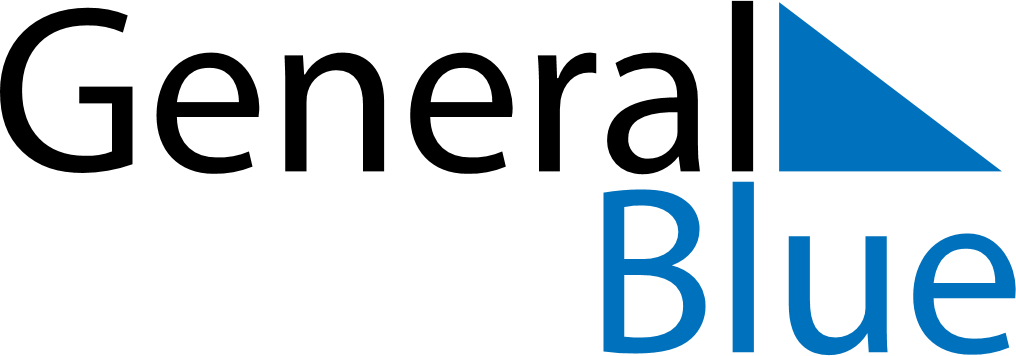 June 2018June 2018June 2018PortugalPortugalMondayTuesdayWednesdayThursdayFridaySaturdaySunday12345678910Portugal Day1112131415161718192021222324252627282930